……………………………………………………………………………………………………..Bulletin d’inscriptionDans la limite des places disponibles (10 maximum) et avant le jeudi 4 juillet 2024Prévoir une tenue adaptée pour la peintureSTAGE peinture enfantsAvec AmandineSalle de peinture de l’association au Carré des JallesNOM participant :					Prénom participant :Date de naissance : 					Age : Tél parents : Email parents : COCHER LA FORMULE CHOISIE :  POSSIBILITE D’ADHERER A L’ASSOCIATION POUR 12€ (pour bénéficier du tarif adhèrent pour tous les stages de la saison jusqu’au 31 aout) : OUI        NONTOTAL INSCRIPTION (STAGE +ADHESION) : ________________€Bulletin d’inscription et chèque (à l’ordre de Gestes et Expression) à déposer au bureau ou dans la boite aux lettres de l’association avant le : jeudi 4 juillet 2024             Boite aux lettres de l’association en face du parking Gabachot (derrière le carré des jalles)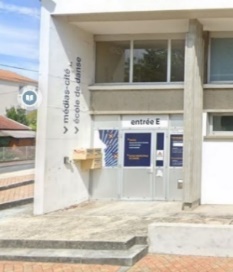 FormuleADHERENT NON ADHERENT6-8 ansJeudi 11 juillet : 14h-16h 20€ 25€6-8 ansVendredi 12 juillet : 14h-16h  20€ 25€9-12 ansJeudi 11 juillet : 16h-18h 20€ 25€9-12 ansVendredi 12 juillet : 16h-18h  20€ 25€Complète 6-8 ansJeudi et vendredi 14h-16h 35€ 40€Complète 9-12 ansJeudi et vendredi 16h-18h 35€ 40€